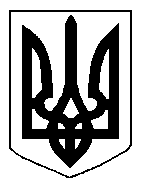 БІЛОЦЕРКІВСЬКА МІСЬКА РАДА	КИЇВСЬКОЇ ОБЛАСТІ	Р І Ш Е Н Н Я
від  28 лютого  2019 року                                                                        № 3461-67-VIIПро зменшення розміру пайової участі у створенні і розвитку інженерно- транспортної та соціальної інфраструктури міста СК «Житлово-будівельний кооператив «Зелений»Розглянувши звернення постійної комісії з питань інвестицій, регуляторної політики, торгівлі, послуг та розвитку підприємства, власності, комунального майна та приватизації  від 21 лютого 2019 року № 53/2-17, відповідно до ст. 26, 60 Закону України «Про місцеве самоврядування в Україні», враховуючи звернення СК «Житлово-будівельний кооператив «Зелений» №40 від 16.10.2018 року, керуючись Законом України «Про регулювання містобудівної діяльності», та рішенням Білоцерківської міської ради від 25 травня 2017 року №781-32-VII «Про внесення змін до рішення Білоцерківської міської ради від 28 грудня 2011 року №454-17-VII «Про встановлення порядку залучення, розрахунку і використання коштів пайової участі замовника (забудовника) у створенні і розвитку інженерно-транспортної та соціальної інфраструктури м. Біла Церква», міська рада вирішила:Зменшити розмір пайової участі (внеску) до цільового фонду розвитку інженерно-транспортної та соціальної інфраструктури м. Біла Церква:1.1. Споживчому кооперативу «Житлово-будівельний кооператив «Зелений» при будівництві багатоквартирного житлового будинку з вбудованими-прибудованими нежитловими приміщеннями по вул. Зелена в м. Біла Церква, розмір пайового внеску відповідно до договору № 663 про пайову участь замовників (забудовників) у створенні соціальної та інженерно-транспортної інфраструктури міста Біла Церква, зареєстрованого 27 грудня 2017 року, становить 986 835,62 грн., всього сплачено по договору 300 000,00 грн.Зменшення розміру пайової участі у розвитку інфраструктури міста передбачити за рахунок кошторисної вартості проведеної реконструкції мереж водопостачання з влаштуванням закільцювання по вул. Зелена в м. Біла Церква, що знаходиться у комунальній власності міста, вартістю 998787,94 грн. Залишок суми перевищення витрат у зв’язку з реконструкцією мережі водопостачання передбачити Споживчому кооперативу «Житлово-будівельний кооператив «Зелений» до зарахування в якості пайового внеску до міського бюджету на створення і розвиток інженерно-транспортної та соціальної інфраструктури міста Біла Церква у разі збільшення техніко-економічних показників зазначеного об’єкта будівництва.2. Контроль за виконанням рішення покласти на постійну комісію з питань інвестицій, регуляторної політики, послуг та розвитку підприємства, власності, комунального майна та приватизаціїМіський голова								Г. Дикий	